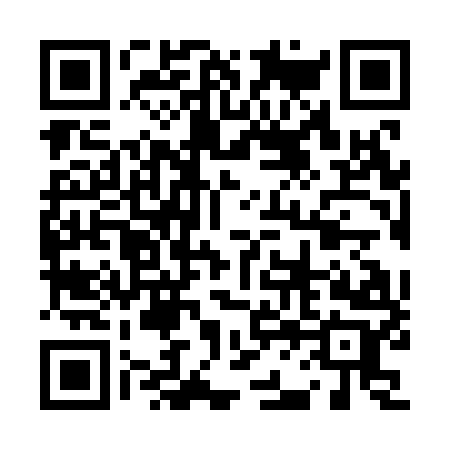 Prayer times for Baibara Island, Papua New GuineaWed 1 May 2024 - Fri 31 May 2024High Latitude Method: NonePrayer Calculation Method: Muslim World LeagueAsar Calculation Method: ShafiPrayer times provided by https://www.salahtimes.comDateDayFajrSunriseDhuhrAsrMaghribIsha1Wed4:556:0711:593:205:516:592Thu4:556:0711:593:195:506:583Fri4:556:0711:583:195:506:584Sat4:556:0711:583:195:506:585Sun4:556:0711:583:195:496:586Mon4:556:0711:583:195:496:577Tue4:556:0711:583:195:496:578Wed4:556:0711:583:195:496:579Thu4:556:0811:583:195:486:5710Fri4:556:0811:583:185:486:5711Sat4:556:0811:583:185:486:5712Sun4:556:0811:583:185:486:5613Mon4:556:0811:583:185:476:5614Tue4:556:0911:583:185:476:5615Wed4:556:0911:583:185:476:5616Thu4:566:0911:583:185:476:5617Fri4:566:0911:583:185:476:5618Sat4:566:0911:583:185:476:5619Sun4:566:1011:583:185:476:5620Mon4:566:1011:583:185:466:5621Tue4:566:1011:583:185:466:5622Wed4:566:1011:583:185:466:5623Thu4:566:1011:583:185:466:5624Fri4:576:1111:583:185:466:5625Sat4:576:1111:593:185:466:5626Sun4:576:1111:593:185:466:5627Mon4:576:1111:593:185:466:5628Tue4:576:1211:593:185:466:5629Wed4:576:1211:593:185:466:5630Thu4:586:1211:593:185:466:5631Fri4:586:1311:593:185:466:56